Note: Grey highlighted areas needs to be filled. Word template can be downloaded from WiSHFUL project website (see http://www.wishful-project.eu/open-calls)Section A	 Project Summary(Maximum 300 words – summary of the proposed work) Remark: The information in this section may be used in public documents and reports by the WiSHFUL consortium. This section needs to be completed in the draft proposal and will be used for the feasibility check (cf. Section D)Section B	 Detailed description and expected results(minimum 4 to maximum 6 pages) This section describes the details on the planned Experiment: what does the proposer hope to obtain, how, why is it relevant? This section should also include all information with respect to the State-of-the-Art or a comparison to competing commercial wireless solutions in case of Experiments of category ‘Innovation by SMEs’ to show the innovative character of the Experiment, and the expected scientific or business impact.This section needs to be completed in the draft proposal and will be used for the feasibility check (cf. Section D)Concept and objectives  Describe the specific objectives of the proposed Experiment, which should be clear, measurable, realistic and achievable within the duration of the Experiment (not through subsequent development). Show how they relate to the topic(s) addressed by the competitive call and how and why WiSHFUL is needed for realizing them.Describe and explain the overall concept that forms the basis for your Experiment. Describe the main ideas, models or assumptions involved.Impact  For Experiments of category ‘’Scientific Excellence”: Describe how this Experiment fits in your internal research roadmap, and to which extent the broader research community can benefit from the results of theEExperiment. For Experiments of category ‘’Innovation by SMEs”: Describe how this Experiment fits in your activities, and how this Experiment may strengthen the competitiveness of your business and the growth of your company. Having close contacts with possible end-users during this Experimental phase might be used to illustrate the business impact of the Experiment. For any Experiment: Show that the proposed Experiment has sufficient sustainable benefits for the WiSHFUL project, meaning that there should be an added value for the WiSHFUL project, after the proposer has finished his Experiment.Description of State-of-the-Art For Experiments of category ‘’Scientific Excellence”: Describe the advances the proposed Experiment would provide beyond the state-of-the-art, and the extent the Experiment is ambitious. Is this Experiment expected to lead to groundbreaking results or rather incremental results compared to existing work? For Experiments of category ‘’Innovation by SMEs”:  Describe in detail how the proposed solution compares with existing solutions in the field covered by the Experiment. Are there similar Experiments, products, services, etc. on the market? Is this Experiment incremental to existing work?Methodology and associated work plan Provide a work plan. Provide clear goals and verifiable results, and also a clear timing. The work plan involves at least the following phases:Design of Experiment Executing the ExperimentAnalysis & feedbackAnalysis of the results of the Experiment Feedback on user experienceRecommendations for improvements and/or future extensions of WiSHFUL software platforms, UPIs and testbedsShowcase: Set up of a showcase (demonstration) to be used for the evaluation of the Experiment at the review meeting with the EC, and for further promotion of WiSHFULDissemination: Regular dissemination actions (journal publications, conferences, workshops, exhibitions, FIRE events, advertising of results at WiSHFUL website, etc.)Final report, code and documentation Section C	Requested WiSHFUL software platforms, UPI interfaces, radio hardware platforms and testbedsPlease check the WiSHFUL software platforms, UPI interfaces, radio hardware platforms and testbeds that will be required for your Experiment.Please visit the following websites to get details on the specific testbeds, hardware platforms, software platforms and UPIs:http://www.wishful-project.eu/testbedshttp://www.wishful-project.eu/softwarehttp://wirelesstestbedsacademy.github.io/wishful_upis/This section needs to be completed in the draft proposal and will be used for the feasibility check (cf. Section D). Especially the usage the UPI interfaces must be clearly defined (with identification of specific functions and parameters).Please provide a short motivation on why specific testbeds, hardware platforms, software platforms and/or UPIs will be required for the proposed Experiment. (maximum ½ page)Section D	 Compliance check(maximum 1 page) This section contains the feedback from the WiSHFUL partner acting as Patron on this Experiment. Each proposing party must contact the WiSHFUL consortium regarding its submission to identify a possible Patron. This Patron can be the WiSHFUL partner responsible for the testbed, hardware or software platform the proposer will use during its Experiment. The proposing party must submit its draft proposal to this Patron by 22 January 2016. The feedback by the Patron is copied into this section of the proposal.Section E	 Background and qualifications(maximum 2 pages) This section describes the proposer and includes an overview of the activities, the proposer’s qualifications, technical expertise and other information to allow the reviewers to judge the proposer’s ability to carry out the Experiment.Section F	 Expected feedback to the WiSHFUL Consortium(maximum 2 pages) This section contains valuable information for the WiSHFUL consortium and should indicate the expected feedback the WiSHFUL consortium can expect from the use of its software platforms, hardware platforms and/or testbeds after carrying out the Experiment. This information is essential in view of the further improving the WiSHFUL software platforms and UPIs, and the testbeds. Note that providing this feedback is one of the key motivations for the existence of the WiSHFUL open calls.Section G	 Requested funding(maximum 1 page) This section provides an overview of the budgeted costs and the requested funding. A split is made in personnel costs, other direct costs (travel, consumables, etc.) and indirect costs.Besides the table below, extra information can be provided to support the requested funding and which may help to judge the cost to the WiSHFUL project. Please show your figures in euros (not thousands of euros).In row (1), insert your direct personnel costs for the work involved.In row (2), insert any other costs, for example travel or equipment costs. Please allocate sufficient budget for participation at the final review meeting, and visit(s) to WiSHFUL partners, in case this is required in view of advanced support by the Patron.In row (3), calculate the indirect costs (for personnel and other direct costs)In row (4), calculate the sum of your personnel, other direct costs and indirect costs.The maximum funding which is allowed in this call is set at 50 000 € for an Experiment of the category ‘Scientific excellence’, and 40 000 € for an Experiment of the category ‘Innovation by SMEs’.In view of the review of your proposal it is best to list the costs related to the proposed Experiment as would be done for any European Project.Section H  Use of proposal informationIn this section the proposing party is asked to include some statements related to sharing information of his proposal within the WiSHFUL consortium.  Proposals are treated in a confidential way, meaning that only successful proposals must be disclosed to the WiSHFUL consortium. Open calls previously organized by other FIRE projects were very successful and have revealed that many submitted non-granted proposals also contain very interesting and valuable information that could be used for setting up collaborations or to extract ideas for further improving the federated test infrastructures. Therefore the WiSHFUL project would like to have the opportunity to collect more detailed information and further use this information, also if the proposal is not selected for funding. In any case, the WiSHFUL consortium will treat all information of a proposal confidentially. Two types of information usage are envisaged: Information which is part of the Sections A, C, D and F will be used within the WiSHFUL project as input for tasks related to testbed and software platform optimizations, sustainability studies, etc. The same information can also be used in an anonymous way to create statistics and reports about this first open call. All proposals submitted to this competitive open call are obliged to allow this form of information access and usage.  Other information belonging to this proposal might also be accessed by the WiSHFUL consortium, if allowed by the corresponding proposer. Any use of such information will be discussed and agreed upon with the proposers. Proposers have the freedom to select if they wish to support this kind of information usage.  Top of FormBottom of FormSection I  Involvement in FIRE-projectsIn this section proposers need to list their involvement in FIRE-projects, both as partner or as proposer in Open Calls from FIRE-projects.Proposals originating from new players in the FIRE community will be positively discriminated and will receive a higher score.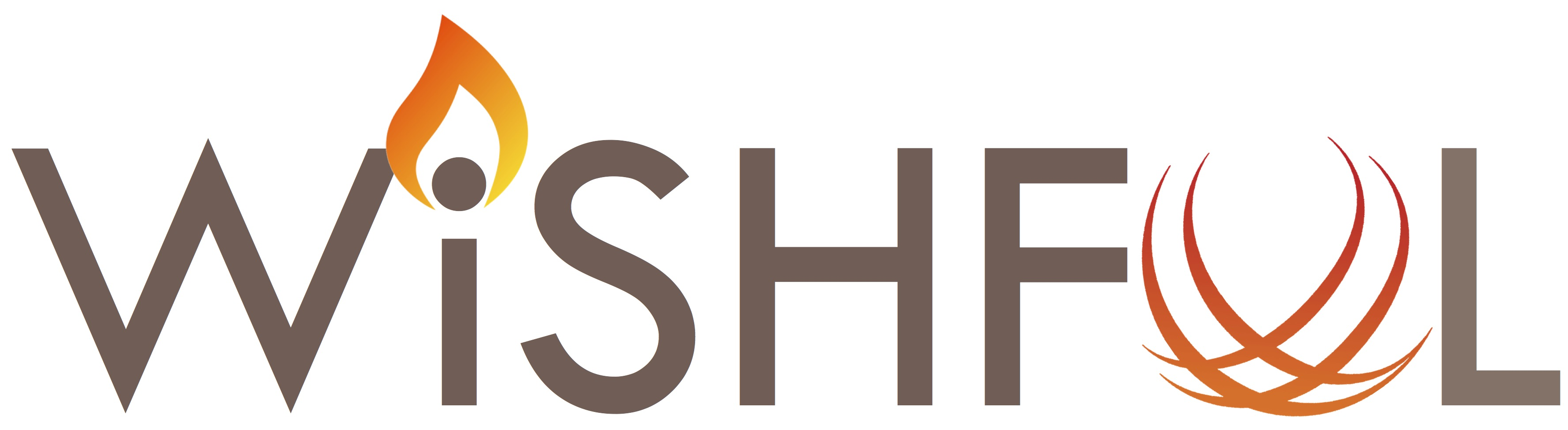 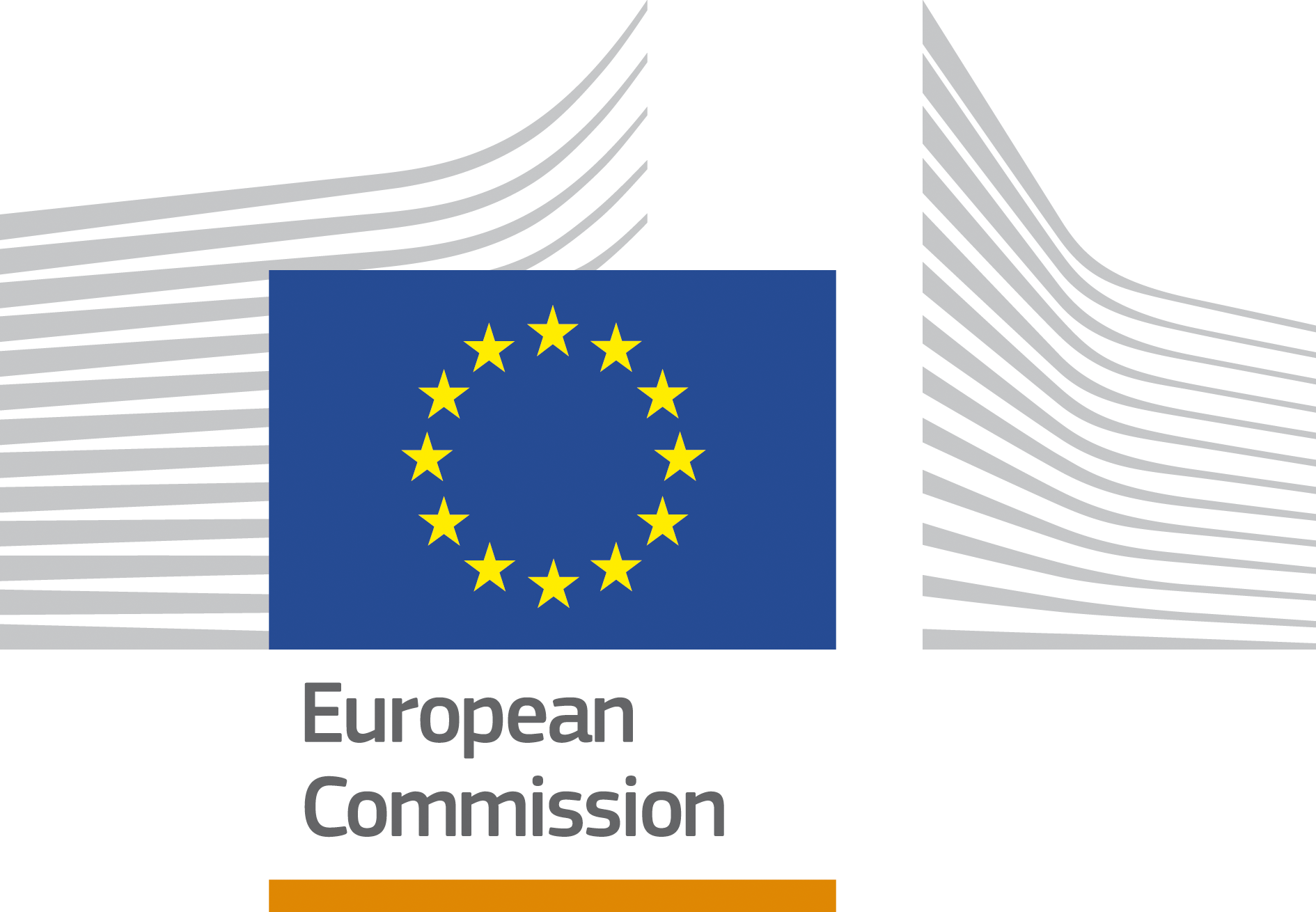 Wireless Software and Hardware platforms forFlexible and Unified radio and network controLWireless Software and Hardware platforms forFlexible and Unified radio and network controLWireless Software and Hardware platforms forFlexible and Unified radio and network controLOpen Call 2Second WiSHFUL Competitive Call for Experiments Open Call 2Second WiSHFUL Competitive Call for Experiments Open Call 2Second WiSHFUL Competitive Call for Experiments Full Title of your proposalAcronym of your proposal (optional)Full Title of your proposalAcronym of your proposal (optional)Full Title of your proposalAcronym of your proposal (optional)Call / category/ IdentifierExperiments / category / identifierExperiments / category / identifierDate of preparation of your proposal:xx/yy/2016xx/yy/2016Version number (optional):Your organisation name:Your organisation nameYour organisation nameName of the coordinating person:Name of the coordinating personName of the coordinating personCoordinator telephone number:Coordinator telephone numberCoordinator telephone numberCoordinator email:[This is the email address to which the Acknowledgment of receipt will be sent]Coordinator emailCoordinator emailTESTBEDS Required (Yes/No)w.iLab.t (Heterogeneous wireless testbed @ iMinds, Ghent, Belgium)IRIS (Software Defined Radio testbed @ TCD, Dublin, Ireland)TWIST (Sensor testbed and openWRT router testbed @ TU Berlin, Berlin, Germany)ORBIT (20 x 20 radio grid testbed @ Rutgers University, New Jersey, US)FIBRE@UFRJ (OMF testbed @ UFRJ, Rio de Janeiro, Brazil)WiSHFUL portable testbedHARDWARE PLATFORMSHARDWARE PLATFORMSHARDWARE PLATFORMSHARDWARE PLATFORMSHardware TypeTechnologyRequired (Yes/No)wireless Wi-Fi cardAtheros athxk, IEEE 802.11 a/b/g/nwireless Wi-Fi cardBroadcom b43IEEE 802.11 b/gWireless sensor nodeRM090IEEE 802.15.4Wireless sensor nodeZolertia Z1IEEE 802.15.4Wireless sensor nodeZolertia RE-MoteIEEE 802.15.4Wireless sensor nodeJennic JN516XIEEE 802.15.4Software Defined Radio (SDR)WARPv3 IEEE 802.11 b/gSoftware Defined Radio (SDR)USRP2-N2102.4 – 2.5 GHz Software Defined Radio (SDR)USRP2-N2104.9 – 5.85 GHzSoftware Defined Radio (SDR)USRP2-N21050 – 860 MHz (RX only)Software Defined Radio (SDR)USRP2-N210800 – 1000 MHzSoftware Defined Radio (SDR)USRP2-N2101.5 – 2.1 GHzSoftware Defined Radio (SDR)USRP2-N2102.3 – 2.9 GHzSoftware Defined Radio (SDR)USRP2-N21050 MHz – 2.2 GHzSoftware Defined Radio (SDR)USRP2-N210400 MHz – 4.4 GHzSoftware Defined Radio (SDR)USRP-B200mini70 MHz - 6 GHzSoftware Defined Radio (SDR)USRP X31010 MHz – 6 GhzSoftware Defined Radio (SDR)USRP B21070 MHz - 6 GHzLTEAirspan2.59 GHz TDDSOFTWARE SOFTWARE OPERATING SYSTEMSRequired (Yes/No)LinuxContikiTinyOSPLATFORMSRequired (Yes/No)Wireless MAC Processor (WMP)Time-Annotated Instruction Set Computer (TAISC)Generic Internet-of-Things ARchitecture (GITAR)IRIS Software RadioGNU RadioUPI Interfaces Please list the UPI functions that are needed to support your Experiment together with the parameters of interest. Try to be as specific as possible.Unified Programming Interface – Radio (UPIR)Unified Programming Interface – Network (UPIN)Unified Programming Interface – Global (UPIG)Unified Programming Interface – Hierarchical (UPIHC)Total PMCost (€)(1) Direct personnel costs(2) Other direct costs, of which:(2) Other direct costs, of which:       Travel       Travel       Equipment       Equipment       Other goods and services       Other goods and services(3) Indirect costs (3) Indirect costs (4) Total costs (Sum of 1, 2 and 3)(4) Total costs (Sum of 1, 2 and 3)I allow that the material provided in Sections A, C, D and F of this proposal may be accessed by the WiSHFUL consortium, also if the proposal is not selected for funding. In any case, the WiSHFUL consortium will treat all this information confidentially. It will be used within the WiSHFUL project as input for tasks related to testbed and software platform optimizations, sustainability studies, etc. The same information can also be used in an anonymous way to create statistics and reports about this first open call. Yes  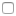 Furthermore, I allow that the other parts of this proposal may be accessed by the WiSHFUL consortium, also if the proposal is not selected for funding. In any case, the WiSHFUL consortium will treat all information of this proposal confidentially. Any use of this information will be discussed and agreed upon with the proposers. Yes  No  